ATENÇÃO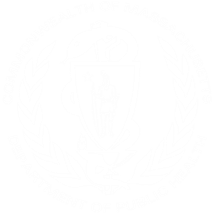 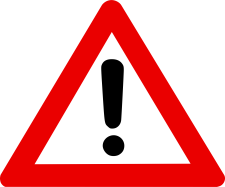 Região do Baixo Rio Mystic                               A área abrange o baixo Rio Mystic e o Chelsea Creek.                                    É um ótimo lugar para pescar.                                     O consumo de peixes desta região pode provocar doenças.                              Mesmo os peixes contaminados podem parecer inofensivos à saúde.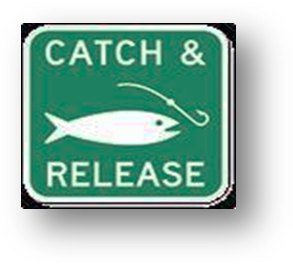 Todos podem pescar e soltar os peixes. A maioria das pessoas não deve consumir os pescados desta região.A pesca de mariscos não é permitida na região. 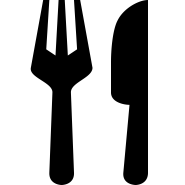 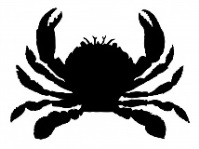 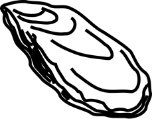 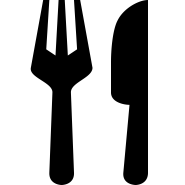 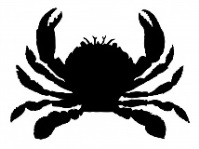 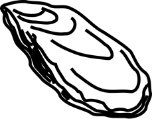 Ninguém está autorizado a pescar ou consumir qualquer tipo de marisco que vive neste corpo d’água, incluindo ostras, amêijoas, mexilhões, caranguejos e lagostas.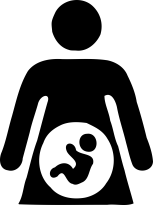 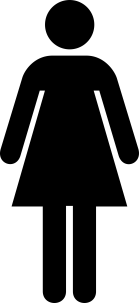 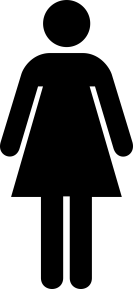 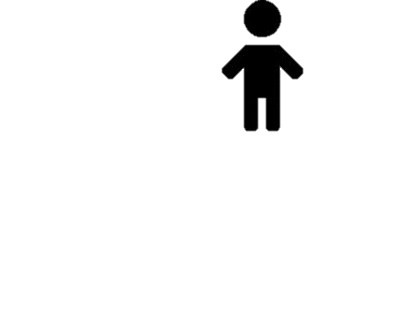 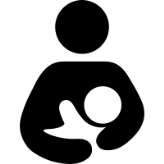 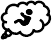 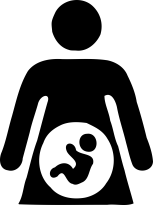 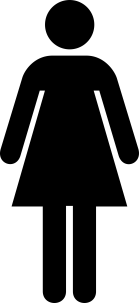 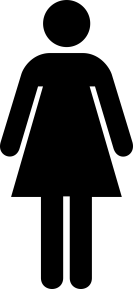 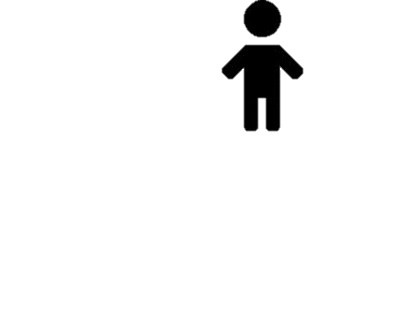 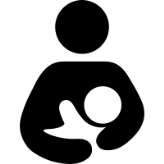 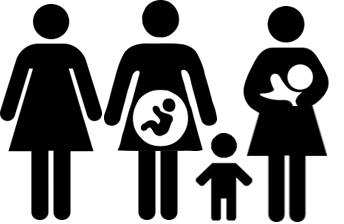 Crianças menores de 12 anos, gestantes, lactantes e mulheres em idade fértil não devem consumir nenhum tipo de peixe ou marisco desta região.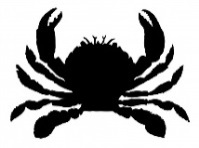 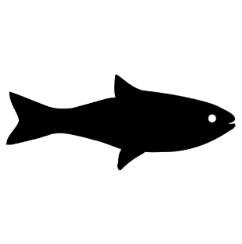 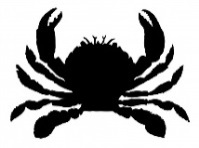 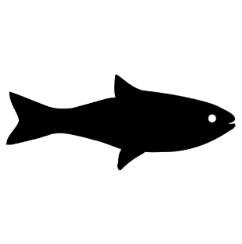 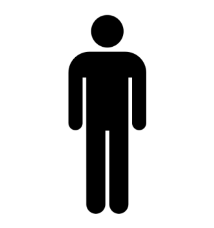 Todos os demais devem consumir APENAS anchovas e robalos-riscados pescados neste corpo d’água.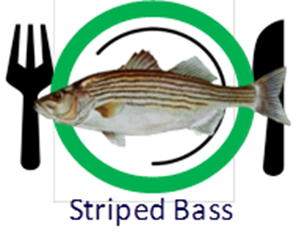 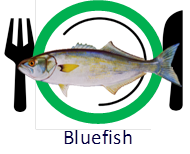 